Klassträff för 4BHar ju gått snart ett helt år för våra barn i fyran! Helt otroligt! Dags att avsluta terminen med en klassträff och kanske få lite koll på vilka barn som går i klassen (och vilka föräldrarna är)När: Tisdagen 31 majTid: 17.30 Var: BökhultValfri kvällsmat/fika medtages och kanske något att sitta på ifall borden är upptagna av andra sommarfirare.Vi tänder grillen strax innan 17.30 för den som vill lägga något på grillen.Ta gärna med fotboll, volleyboll, kubbspel eller annat man kan sysselsätta sig med.Hoppas ni har möjlighet att dyka upp en stund!Mvh Hanna & Emma (Emmy & Aylas mammor)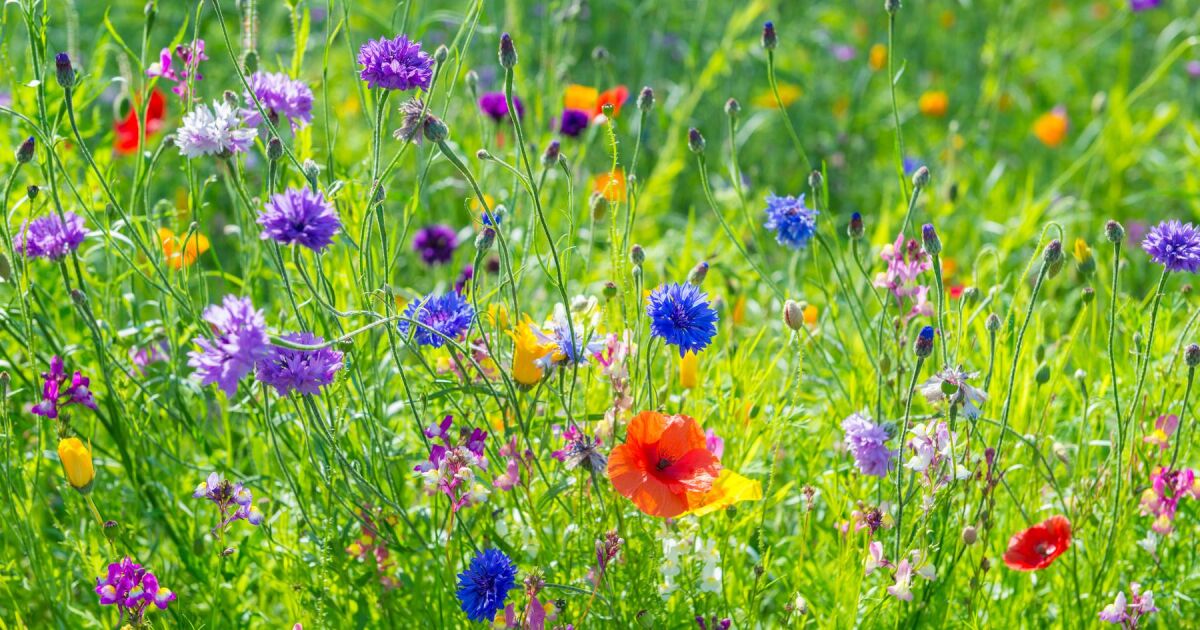 